Name: _________________________________    Period: ________        Score: ____/20Computer BasicsHardwarePlace the following in order from smallest to largest:_____	Gigabyte_____	Byte_____	Kilobyte_____	Megabyte_____	Bit____		TerabyteHow are you going to remember it?Label the following device AND if it’s an INPUT or OUTPUT device.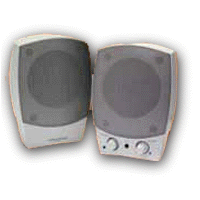 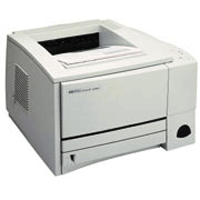 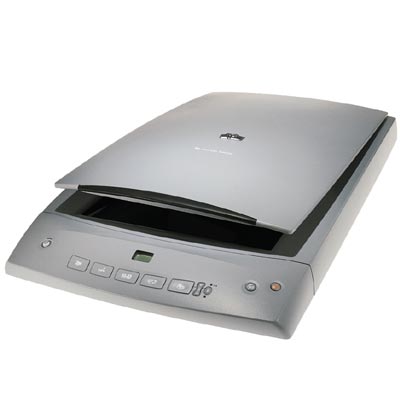 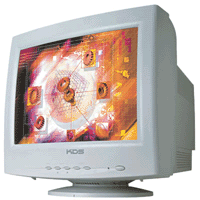 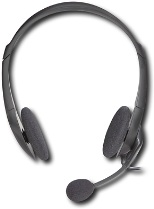 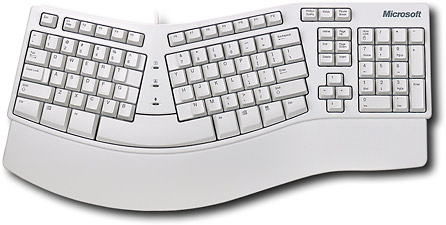 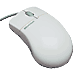 Answer the following questions:Short term memory is also known as ____________________.The more ____________________ that your computer has, the faster it processes data.The ____________________ is the #1 input device.The ___________________________________ is the brain of the computer.The ___________________________________ is the heart of the computer.CPU stands for __________________________________________________.Write 3 examples of a storage device:What is a peripheral device? __________________________________________Write an example: ____________________________________________What is the smallest measure of memory? _______________________________What is the largest measure of memory? _______________________________________________ measures the processing speed of the CPU.Central Processing Unit (CPU)RAMROMMotherboardHard Disk DriveHertzPeripheral DeviceInput DeviceOutput Device